Efterarbete
Älgtalet
Analys Partesmodellen
Kapitel 3 i lärobokenBeskriv med egna ord hur du har jobbat med Partesmodellen i detta avsnitt. (Hur har du valt disposition, språk, innehåll?)Beskriv de olika delarnas syfte och hur du se på nyttan med att jobba med modellen. Har den hjälpt dig? Hur?)Vilken av delarna är din största utmaning? (Hur vill du jobba vidare i kursen)Beskriv utförligt och problematisera/resonera från olika perspektiv.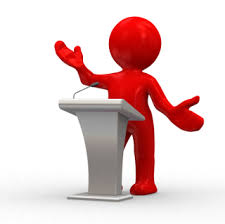 